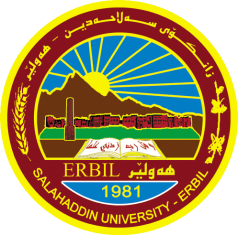 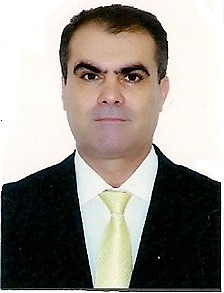 Work address:                                                                    Office address:Physics Department                                                              Zanco2- 204D     Salahaddin University –Erbil                                                Erbil- Iraq                               Mobile: 009647504514637Home: --------------------------E-mail: sattar.hasan@su.edu.krd           or           star_os2004@yahoo.comWebsite: Born in Suleimani –Kurdistan Region of Iraq- 1970 Academic QualificationsWork Experience Scientific TitlesTeaching Subjects  B. Sc.Teaching SubjectsM. Sc. & Ph.D.PublicationsSupervision of Master DegreeSupervision of PhD DegreeParticipating in Discussion Committee of MSc. and PhD. StudentsMember in (12) Master students discussion committee. Member in (3) Ph.D. Students discussion committee. Supervisor of (4) Master Students.Supervisor of (2) Ph.D. Students.Supervision of (B.Sc.) Undergraduate Student Research ProjectNameSattar Othman HasanNationalityKurdistan Region of IRAQDate of birth1 / 7 / 1970Personal statusMarriedOccupationLecturer in Physics Department  Title Professor QualificationPhD in Electromagnetic Field TheoryGeneral fieldPhysicsSpecializationCommunication and Antenna DesignOffice addressSalahaddin University-Hawler / College of Education / Physics Department e-mailsattar.hasan@su.edu.krd         or star_2004OS@yahoo.com Mobile No.009647504514637   Qualification (Degree Obtained)Name and Address of Institution Years Attended B.Sc. (86.36%)University of Salahaddin-Hawler 1991M.Sc. (77.78%)University of Salahaddin-Hawler1999PhD (92.80%)University of Salahaddin-Hawler2006Date of EmploymentFrom   -   ToEmploying PlaceJob Title2000-2002Salahaddin University / Education CollegeRegistration unit Manger2002-2003Salahaddin University / Education CollegeDeputy of Dean2000-2008Salahaddin University / Education Collegerepresentative of Teaching staff2008-2010EPU/ Tourism Technique Institute    Dean of the Institute 2010-2014EPU/ Erbil Technology Institute    Dean of the Institute Academic TitleDateAssist. Lecturer 14 / 12 / 1999Lecturer31 / 5 / 2003Assist. Professor 12 / 3 / 2008Professor11/12/2023No.SubjectsCollege / DepartmentClassYears1.General PhysicsAgriculture/plant protec.1st   Class1999-20002.Quantum Mechanics                                                          Education / Physics4th   Class2000 to 2002 & 2022 to 20243.Electromagnetic Theory                                              Education / Physics4th   Class2002-2003 & 2015 to 20184.Calculus                                                                        Education / Physics1st   Class2014 to 2016 & 2015 to 20185.Linear Algebra                                                             Education / Physics1st   Class2008-20096.General Mathematic                                                   Technology institute1st   Class2010-20117.Electricity and magnetism Lab.                        Education / Physics1st   Class1993-19948.Adv. Electricity & Magnetism Lab.       Education / Physics2nd   Class1993   to   20039.Matter Properties Lab.                                     Education / Physics1st   Class1995-199710.General Physics Lab.                                          Education/ Mathematic1st   Class1993   to   200011.Atomic Lab.                                                        Education / Physics3rd   Class2006-200812.Illustration Lab. Education / Physics4th   Class2017 to 202313.Adv. Calculus Education / Physics2nd   Class2019 to 2021No.SubjectsCollege / DepartmentClass1.Radio Wave PropagationEducation / PhysicsM.Sc.2.Adv. Electromagnetic Theory                                      Education & Science / PhysicsM.Sc.3.Antenna TheoryEducation & Science / PhysicsM.Sc. and Ph.D.4.Mathematical PhysicsEducation / PhysicsPh.D. + M.Sc.5.Numerical AnalysisEducation / PhysicsM.Sc.No.Title(s) and Journal / ProceedingAuthor (s)1Design of Graphene-Based Tunable Plasmonic Antenna for Multiband Terahertz Application Systems, Plasmonic, November, (2023) 102497,                                                         Impact Factor             3.0https://doi.org/10.1007/s11468-023-02153-9.Sattar O. Hasan, Saman K. Ezzulddin, Hersh A. Khizir, Muhamad A. Hamad and Bushra A. Rahman2Performance Analysis of Plasmonic Nano-antenna Based on Graphene with Different Dielectric Substrate Materials for Optoelectronics ApplicationPlasmonics, September, (2023) 102497,                                                   Impact Factor             3.0 https://doi.org/10.1007/s11468-023-02030-5.Saman K. Ezaddin Sattar O. Hasan Mudhaffer M. Ameen3Design and Performance Analysis of Rectangular Microstrip Patch Antennas Using Different Feeding Techniques for 5G ApplicationsInternational Journal of Electrical and Computer Engineering Systems, Vol. 14, No. 8, 2023                                                                                                                                                          Scopus Cite Score          0.7Sattar O. HasanSaman K. Ezaddin Othman S. HammedRashad H. Mahmud4Simulation Design of Different Rectangular Horn Antenna Shapes Operating at 28 GHz Using CST and HFSS Techniques.International Journal on Communications Antenna & Propagation (IRECAP), Vol. 13, No. 2, April 2023,DOI: https://doi.org/10.15866/irecap.v12i6.22701                                       Scopus Cite score              2.7Sattar O. HasanMudhaffer M. Ameen Skala H. Mohammed5Design and Simulation of Microstrip Antenna Array Operating at S-band for Wireless Communication SystemInternational Journal of Electrical and Computer Engineering Systems, Vol. 14, No. 5, 2023                                                                                                                                                          Scopus Cite Score          1.3Sattar O. HasanSaman K. Ezaddin Rashad H. MahmudMowfaq J. Ahmad6Parametric Study of an Elliptical Microstrip Patch Antenna for X-band ApplicationsJournal of Zankoy Sulaimani Part-A- (Pure and Applied Sciences), Vol.25, No.1, March 2023.Sattar O. Hasan7Design and Comparison Study of Circular and Elliptical Microstrip Patch Antennas for 5G Applications.International Journal on Communications Antenna & Propagation (IRECAP), Vol. 12, N. 6, April 2022,DOI: https://doi.org/10.15866/irecap.v12i6.22701                                       Scopus Cite score              2.7Sattar O. Hasan8Radiation Performance of Different Triangular Microstrip Patch Antenna Configuration Shapes Operating at 28 GHz.ZANCO Journal of Pure and Applied Sciences, Salahaddin University-Erbil, Vol. 34, No.6, pp. 45-55(2022), DOI: : http://dx.doi.org/10.21271/ZJPAS.34.6.6Sattar O. HasanBushra A. Rahman9Simulation Design of Low-Profile Equilateral Triangle Microstrip Patch Antenna Operating at 28 GHz International Journal on Communications Antenna & Propagation (IRECAP), Vol. 12, N. 2, April 2022, https://doi.org/10.15866/irecap.v12i2.21964                                                           Scopus Cite score              2.7Sattar O. HasanBushra A. Rahman10Microstrip patch antenna design, simulation and fabrication for 5G applications Simulation Modelling Practice and Theory, January, 116 (2022) 102497, https://doi.org/10.1016/j.simpat. 2022.102497                                                                                                              Impact Factor             4.199Sattar O. HasanMudhaffer M. Ameen Saman K. Ezaddin11Optimization of rectangular microstrip antenna patch parameters to operate with high radiation performances for 5G applicationsAIP Conference Proceedings 2386, 070002 (2022); Published Online: 11 January 2022 https://doi.org/10.1063/5.0066800                                                               Scopus Cite Score          0.7Sattar O. HasanMudhaffer M. Ameen Saman K. Ezaddin12Optimization of Rectangular Microstrip Antenna Substrate Parameters to Operate at High Radiation Performances for 5G Applications Advances in Mechanics, Volume 9, Issue 2, Page 273-286, 2021, https://www.researchgate .net/publication/357859141.                                   Scopus Cite Score          2.9Sattar O. HasanMudhaffer M. Ameen Saman K. Ezaddin13Comparison Between Measured and Empirically Predicted Radio Wave Pathloss in Rural Environment ZANCO Journal of Pure and Applied Sciences, Salahaddin University-Erbil, ZJPAS (2021), DOI: http://dx.doi.org/10.21271/zjpas              Sattar O. Hasan Sevan S. Abdulla14A Low-Profile Antenna Based on Single-Layer Metasurface for Ku-Band Applications International Journal of Antennas and Propagation, 2020, Article ID 8813951, 8 pages, https://doi.org/10.1155/2020/881395 .                                                       Scopus Cite score              2.7Yadgar I. Abdulkarim,  Halgurd N. Awl, Fahmi F. Muharrem K. Rashad H. Sattar O. Hasan, Ömer Işık, Heng Luo Shengxiang Huang15Path Loss Estimation for Some Korek-Telecom Sites Operating at (1.8) GHz and (2.1) GHz for Urban and Suburban Area in Erbil CityAdvances in Science, Technology and Engineering Systems Journal Vol. 5, No. 5, 869-875 (2020), https://doi.org/10.25046/aj0505106.                                                                    Scopus Cite Score          0.7Sattar O. HasanSevan S. Abdulla16Design and Simulation of Microstrip Patch Antenna for 5G Application using CST StudioInternational Journal of Advanced Science and Technology Vol. 29, No. 04, pp. 7193 – 7205, 2020,  https://www.researchgate.net/publication/357859126                                          Scopus Cite Score          0.1Sattar O. HasanMudhaffer M. Ameen Saman K. Ezaddin17Optimization of 90 and120 dB- Shielding Effectiveness for Plane Electromagnetic Waves at Center Frequencies (3 and 3000) MHzZANCO Journal of Pure and Applied Sciences, Salahaddin University-Erbil, ZJPAS (2016) 28 (2); 564-573, https://www.researchgate.net/publication/324018452 Sattar O. HasanGlara F. Hasan18Radiation characteristics of the Axial –mode helical antennas operating at the X-band frequencies Journal of Pure and Applied Sciences, Salahaddin University- Hawler, Vol.24, No.1, (2012).Sattar O. Hasan Rashad A. Hasan19Shielding Effectiveness via Electric and Magnetic Fields Journal of Dohuk University, Scientific and Academic, Vol.10, No.2, pp. 104-111, (2007).Sattar O. Hasan20Evaluation of Electromagnetic Shielding Effectiveness for Various Types and Thickness of Materials at Different FrequenciesJournal of Pure and Applied Sciences, Salahaddin University- Hawler, Vol.19, No.3, pp. 81-93, December (2007).Sattar O. Hasan21Parametric Study of the Rectangular Microstrip Antenna Using Cavity ModelEngineering and Development Journal, Al-Mustansiriya University- Baghdad, Vol.10, No.2, (2006).Sattar O. Hasan Jamal W. Salman22Effect of Loss Tangent, Dielectric Substrate Permittivity and Thickness on the Performance of Circular Microstrip AntennasEngineering and Development Journal, Al-Mustansiriya University- Baghdad, Vol.10, No.1, (2006).Sattar O. Hasan Jamal W. Salman23Multipole Mixing Ratios for Gamma-Transition Using Constant Statistical Tensor Method for  Journal of Pure and Applied Sciences, Salahaddin University- Hawler, Vol.16, No.1, (2004).Sattar O. Hasan24Study of Some Nuclear properties of Isotopes 96-108Ru, 102-116Pd, 110-130Xe, 166-180HF Journal of Pure and Applied Sciences, Salahaddin University- Hawler, Vol.14, No.2, (2004).Sattar O. Hasan Azad M. Karem25The Background Function Effects on the Analysis of Gamma-Ray Spectrum College of Science, University of Salahaddin (1999), M.Sc. ThesisSattar O. Hasan M.Sc. Thesis26Analysis and Design of Compact Microstrip Antenna Using Cavity ModelCollege of Science, University of Salahaddin (2006), PhD ThesisSattar O. Hasan PhD ThesisNo.Student NameThesis TitleYear1Rashad Hasan MahmudDesign Study of the Axial-Mode Helical Antennas Operating in the X-Band Frequency20102Glara Fuad HasanTheoretical Analysis of the Oblique Incidence Plane Electromagnetic Wave Shielding Effectiveness at Frequency Bands of HF, VHF and UHF20143Sevan Siyyah AbdullahComparison between Different Radio Wave Propagation Path Loss Predictions Models20204Bushra Adnan RahmanAnalysis of Various Triangular Microstrip Antennas Shapes using Different Analytical and Simulation Techniques 2023No.Student NameThesis TitleYear1Saman K. EzaddinComparative Study between Different MPA Shape Configurations Operating at 5G Frequency20222Skala Hatem MohammedDesign Analysis of Different Aperture Antennas Configuration Shapes Operating at 28 GHz and 38 GHz2/11/2021till nowNo.Student NameProject TitleYear1Rabar R. TofiqNatural Gamma Spectrum Analysis Behaviour 2000-20012Talar F. NajmFormation of Liquid Drop Model 2003-20043Azhen A. MuhamadameenPropagation of Electromagnetic waves in Different Mediums2004-20054Sana L. NahmatullaHistorical Review of the Foundation of Electricity and magnetism Phenomenon  2006-20075 Halmat J. HassanCharacteristic of EMW in Different Conducting Medium 2007-20086Chnar A. IsmailSurface Tension and Viscosity of Water as a Function of Temperature and with Different Soluble Concentration2016-20177Kazhaw K. AbdullaSurface Tension and Viscosity of Water as a Function of Temperature and with Different Soluble Concentration2016-20178Shanaz M. OthmanSurface Tension and Viscosity of Water as a Function of Temperature and with Different Soluble Concentration2016-20179Dlgash M. HussenCalculation of Electric Field Shielding Effectiveness at  Operation Frequencies2017-201810Rozhen M. MhamadEvaluation of Magnetic Field Shielding Effectiveness at  Operation Frequencies2017-201811Sarkawt A. AbdulsamadComputation of Plane Electromagnetic Wave Shielding Effectiveness2017-201812Zainab H. OmerOptimization of Radar Parameters to Detecting Targets at a Distance of 2018-201913Shazad S. HasanEffect of Various Radar Parameters on the Performance of Radar Detection Ranges2018-201914Banazer M. MahmoodEstimation of Radio Wave Pathloss in Urban and Sub-Urban Environments Using Different Empirical Models2020-202115Banda M. HaidarRadio Wave Propagation Pathloss Computation in Different Environments Using Stanford University Interion Model2020-202116Trefa Q. QaderRadio Wave Propagation Pathloss Prediction in Different Environments Using COST-231 Wolfish-Ikegami Model2020-202117Asmaa N. OmerComparison Between End-fire and Broadside Array Antenna Radiation Pattern Parameters2021-202218Aso N. SaeedEffect of Various Parameters on the Radiation Pattern of Broadside Array2021-202219Rayan M. HasanEffect of Various Parameters on the Radiation Pattern of the End-Fire Antenna Arrays2021-202220Youns Muhammad AudayComputation of Reflection and Transmission Coefficient for Parallel polarized EMW between different Dielectric Mediums 2022-202321Rayan Nareman AbdulhameedPerpendicular Polarized EMW Reflection and Transmission Coefficient Calculation at the Interface of Dielectric Mediums 2022-202322Rawand Rahman HusenAntenna Types with Their Applications2023-202423Deren Sattar SalihAntenna Types with Their Applications2023-20242425